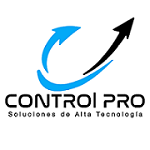 Aviso de PrivacidadEl presente aviso tiene por objeto la protección de datos personales de los particulares a fin de garantizar la privacidad y autodeterminación informativa de las personas, informando el trato que como responsable INDUSTRIAS CONTROLPRO S.A. DE C.V. habrá de dar a los datos personales que recabe, conforme a los principios de licitud, consentimiento, información, calidad, finalidad, lealtad, proporcionalidad y responsabilidad previstos por la normatividad en materia de Protección de Datos Personales en Posesión de Particulares. Lo anterior conforme a lo dispuesto por los artículos 3 fracciones IX y XXVIII, 16, 17, 18, 26, 27 Y 28 de la Ley General de Protección de Datos Personales en Posesión de Sujetos Obligados y demás normatividad aplicable.Identidad y domicilio del responsable que recaba los datos: INDUSTRIAS CONTROLPRO S.A. DE C.V con domicilio en la calle Av. Raúl Rangel Frías 406 Colonia Cumbres 2do Sector, Monterrey Nuevo León, Correo Electrónico de Contacto: icp@industriascontrolpro.comTeléfono de contacto: 8183561898 desde la ciudad de Monterey, Nuevo León, su área metropolitana y el resto del país. Datos personales que serán tratados: Los datos personales que recabamos  de forma personal y directa de su titular, ya sea de manera presencial, telefónica o por medios electrónicos y que por tanto serán tratados conforme a lo dispuesto en el presente aviso de privacidad son los siguientes: Datos generales y personales de identidad (nombre completo o razón social, lugar y fecha de nacimiento o de constitución, domicilios personales, de negocios, plantas y sucursales, ocupación u objeto social, estado civil, CURP, RFC, datos de representantes legales y gerentes), datos de contacto (teléfonos y correos electrónicos), información patrimonial, financiera, laboral, comercial, administrativa, sobre logística, sobre infraestructura. Finalidades del tratamiento de datos personales:Finalidades necesarias para la prestación de nuestros servicios y el cumplimiento de obligaciones contractuales:Para evaluar la factibilidad de prestar servicios o vender productos por parte de la empresa, ya sea de contado o a plazo.Para la participación y envío de propuestas en licitaciones públicas y privadas.Para la compra y venta de equipos industriales.Para cotizar y ofrecer los demás servicios y productos que comercializa la empresa conforme a su objeto social.Para la realización de la prestación de servicios y venta de productos solicitados y/o cotizados.Para el cobro de adeudos derivados de la prestación de servicios y/o venta de productos. Para la realización de toda clase de verificaciones.Para evaluar prospectos de trabajadores, colaboradores, proveedores, prestadores de servicio y/o pasantes.Finalidades no necesarias del tratamiento de datos personales:Para enviar toda clase de información y publicidad relacionada con los nuestros servicios.Para utilizar sus datos para fines de prospección comercial, información y publicidad de los servicios.Mecanismo para manifestar la negativa respecto del tratamiento de datos personales respecto de las finalidades no necesarias para el cumplimiento de las obligaciones contractuales o que den origen a éstas:Previo a recabar su información personal, se pondrá a su disposición el presente aviso de privacidad por cualquiera de los medios permitidos por la legislación, reglamentos y lineamientos aplicables. Lo anterior a fin de que en los formatos físicos o electrónicos por medio de los cuales se recabe dicha información usted pueda seleccionar la casilla correspondiente a la negativa de su autorización para el tratamiento de sus datos personales con respecto de las finalidades que no son consideradas necesarias conforme al presente aviso de privacidad.Para el caso de que el aviso de privacidad no se haga del conocimiento del titular de manera directa o personal, éste cuenta con un plazo de cinco días hábiles para que, de ser el caso, manifieste su negativa para el tratamiento de sus datos personales respecto de finalidades que no son consideradas como necesarias conforme al presente aviso de privacidad.  Transferencia de datos personales:Finalidades para las que se requiere consentimiento del titular: Los datos personales podrán ser transferidos a toda clase de personas físicas o morales nacionales o extranjeras con la finalidad de auxiliar en la prestación de nuestros servicios y comercialización de nuestros productos cuando la naturaleza de éstos así lo requiera y para la evaluación de personal para contratar como empleados o funcionarios.Mecanismos electrónicos para recabar datos personales:Sus datos personales podrán ser recabados por medios electrónicos, por medio de la página https://industriascontrolpro.com/ y por medio de correo electrónico, en todo caso el presente aviso de privacidad estará disponible para su consulta en la referida dirección electrónica, por lo que al enviar su información por dicho medio, usted está aceptando haber consultado de forma previa el presente aviso de privacidad para el tratamiento de sus datos personales y su conformidad con el mismo.De igual manera sus datos personales podrán ser recabados en forma telefónica, en este caso de igual forma se pondrá a su disposición el presente aviso de privacidad mediante su acceso a las página electrónica señalada en el párrafo anterior para consulta del mismo previo a que otorgue su información, toda vez que el otorgamiento de la misma implica la aceptación del presente aviso y su previa consulta.Medios para ejercer los derechos de acceso, rectificación, cancelación y oposición (en lo sucesivo “DERECHOS ARCO”), revocación del consentimiento respecto del trato de sus datos personales y manifestación de negativa para recibir información de servicios y promociones:Los titulares de datos personales podrán hacer uso de sus DERECHOS ARCO, revocar el consentimiento respecto del trato de sus datos personales y/o manifestar su negativa para recibir información de servicios y promociones mediante solicitud presentada directamente en el domicilio de nuestro domicilio o mediante correo electrónico enviado a: admin@industriascontrolpro.com.Dicha solicitud deberá contener los siguientes requisitos:Nombre del titular de los datos personales así como su domicilio, teléfono y correo electrónico para enviar la respuesta a su solicitud.Documentos que acrediten la identidad del titular (identificación oficial vigente) o, en su caso, la representación legal del titular de los datos (carta poder firmada ante dos testigos, carta poder ratificada ante Notario Público o Escritura pública donde conste la representación legal). En caso de tratarse de menores de edad o incapaces, su representación legal se acreditará conforme a las reglas dispuestas en el Código Civil Federal. Los documentos de identidad y representación serán solicitados en copia simple y la responsable podrá requerir, en caso de estimarlo necesario, el original para cotejo y devolución.La descripción clara y precisa de los datos personales respecto de los que busca ejercer alguno de los DERECHOS ARCO, así como la descripción clara y precisa del objeto de su solicitud. En el caso de rectificación de datos personales deberá, además, indicar las modificaciones que se pretenden y la documentación que sustente su petición. Tratándose de revocación del consentimiento respecto del trato de sus datos personales o la manifestación de negativa para recibir información de servicios y promociones, la manifestación expresa en dicho sentido. En su caso, cualquier otro dato o documento que facilite la localización de los datos personales y/o el trámite de su solicitud. Una vez recibida la solicitud, se dará respuesta a su solicitud mediante envío a su domicilio o mediante correo electrónico en un plazo máximo de veinte días siguientes a la fecha de la solicitud y en caso de ser procedente, se deberá hacer efectiva dentro de los quince días siguientes a la fecha en que se comunique la respuesta. Tratándose de solicitud de acceso a datos personales, solo se procederá a la entrega previa acreditación de la identidad del titular solicitante o representante legal, según corresponda. La información personal que se solicite en ejercicio de sus DERECHOS ARCO podrá ser reproducida por la responsable mediante copias simples o mediante el envío de documentos electrónicos.En caso de que la información proporcionada sea insuficiente o errónea para atenderla, o no se acompañen los documentos necesarios, se podrá requerir al titular por una vez y dentro de los cinco días siguientes a la recepción de la solicitud, el titular contará con diez días para atender el requerimiento, contados desde que lo haya recibido y de no dar respuesta en dicho plazo se tendrá por no presentada la solicitud. En caso de que se atienda en tiempo y forma el requerimiento, el plazo de veinte días para dar respuesta a la solicitud comenzará al día siguiente en que se haya atendido el requerimiento por parte del titular de los datos.Los plazos anteriores se podrán ampliar por una sola vez, por un período igual, siempre y cuando se justifique dicha circunstancia.Medios para comunicar a los titulares de cambios al presente Aviso de Privacidad: Para conocer los cualquier cambio o actualización del presente aviso de privacidad, este podrá ser consultado en cualquier momento por el titular en nuestras páginas electrónicas https://industriascontrolpro.com/ Si usted considera que su derecho a la protección de sus datos personales ha sido lesionado por alguna conducta u omisión de nuestra parte, o presume alguna violación a las disposiciones previstas en la Ley Federal de Protección de Datos Personales en Posesión de los Particulares, su Reglamento y demás ordenamientos aplicables, podrá interponer su inconformidad o denuncia ante el Instituto Nacional de Transparencia, Acceso a la Información y Protección de Datos Personales (INAI) u organismo gubernamental encargado de garantizar el cumplimiento de la ley de datos personales. Para más información, le sugerimos visitar su página oficial de Internet www.inai.org.mxEl suscrito por medio de la firma del presente Aviso de Privacidad manifiesto que el mismo se puso a mi disposición de manera previa al otorgamiento de información personal a Industrias Controlpro, S.A. de C.V. y por este mismo medio en fecha ____ del mes de ___________ del año _______ autorizo expresamente a Industrias Controlpro, S.A. de C.V.  para que le de uso y trato de los datos personales conforme a su Aviso de Privacidad vigente. Por otra parte,  respecto de las finalidades que no son necesarias, ni den origen a una relación jurídica contractual con Industrias Controlpro, S.A. de C.V. que ___ autorizo/____ no autorizo a Industrias Controlpro, S.A. de C.V. para el uso de los datos personales. Finalmente ___ autorizo/____ no autorizo a Industrias Controlpro, S.A. de C.V. para que transfiera los datos personales conforme al presente Aviso de PrivacidadNombre:_____________________________Firma :______________________________Aviso de privacidad Industrias Controlpro SA DE CV - Noviembre 2022